Thema:	Rechte und Pflichten der an der Berufsausbildung
	beteiligten Personen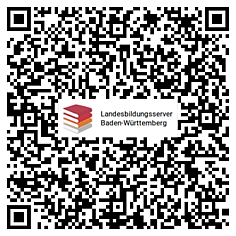 Auszüge aus dem:
Berufsbildungsgesetz – BBiG
Handelsgesetzbuch – HGBQuellen:	http://www.gesetze-im-internet.de/bbig_2005/ 	https://www.gesetze-im-internet.de/hgb/index.html 	31.01.2019Berufsbildungsgesetz – BBiGPflichten der Auszubildenden§ 13 Verhalten während der BerufsausbildungAuszubildende haben sich zu bemühen, die berufliche Handlungsfähigkeit zu erwerben, die zum Erreichen des Ausbildungsziels erforderlich ist. Sie sind insbesondere verpflichtet, 1. die ihnen im Rahmen ihrer Berufsausbildung aufgetragenen Aufgaben sorgfältig auszuführen,2. an Ausbildungsmaßnahmen teilzunehmen, für die sie nach § 15 freigestellt werden,3. den Weisungen zu folgen, die ihnen im Rahmen der Berufsausbildung von Ausbildenden, von Ausbildern oder Ausbilderinnen oder von anderen weisungsberechtigten Personen erteilt werden,4. die für die Ausbildungsstätte geltende Ordnung zu beachten,5. Werkzeug, Maschinen und sonstige Einrichtungen pfleglich zu behandeln,6. über Betriebs- und Geschäftsgeheimnisse Stillschweigen zu wahren,7. einen schriftlichen oder elektronischen Ausbildungsnachweis zu führen.Pflichten der Ausbildenden§ 14 Berufsausbildung(1) Ausbildende haben 1. dafür zu sorgen, dass den Auszubildenden die berufliche Handlungsfähigkeit vermittelt wird, die zum Erreichen des Ausbildungsziels erforderlich ist, und die Berufsausbildung in einer durch ihren Zweck gebotenen Form planmäßig, zeitlich und sachlich gegliedert so durchzuführen, dass das Ausbildungsziel in der vorgesehenen Ausbildungszeit erreicht werden kann,2. selbst auszubilden oder einen Ausbilder oder eine Ausbilderin ausdrücklich damit zu beauftragen,3. Auszubildenden kostenlos die Ausbildungsmittel, insbesondere Werkzeuge und Werkstoffe zur Verfügung zu stellen, die zur Berufsausbildung und zum Ablegen von Zwischen- und Abschlussprüfungen, auch soweit solche nach Beendigung des Berufsausbildungsverhältnisses stattfinden, erforderlich sind,4. Auszubildende zum Besuch der Berufsschule anzuhalten,5. dafür zu sorgen, dass Auszubildende charakterlich gefördert sowie sittlich und körperlich nicht gefährdet werden.(2) Ausbildende haben Auszubildende zum Führen der Ausbildungsnachweise nach § 13 Satz 2 Nummer 7 anzuhalten und diese regelmäßig durchzusehen. Den Auszubildenden ist Gelegenheit zu geben, den Ausbildungsnachweis am Arbeitsplatz zu führen.(3) Auszubildenden dürfen nur Aufgaben übertragen werden, die dem Ausbildungszweck dienen und ihren körperlichen Kräften angemessen sind.§ 15 FreistellungAusbildende haben Auszubildende für die Teilnahme am Berufsschulunterricht und an Prüfungen freizustellen. Das Gleiche gilt, wenn Ausbildungsmaßnahmen außerhalb der Ausbildungsstätte durchzuführen sind.§ 16 Zeugnis(1) Ausbildende haben den Auszubildenden bei Beendigung des Berufsausbildungsverhältnisses ein schriftliches Zeugnis auszustellen. Die elektronische Form ist ausgeschlossen. Haben Ausbildende die Berufsausbildung nicht selbst durchgeführt, so soll auch der Ausbilder oder die Ausbilderin das Zeugnis unterschreiben.(2) Das Zeugnis muss Angaben enthalten über Art, Dauer und Ziel der Berufsausbildung sowie über die erworbenen beruflichen Fertigkeiten, Kenntnisse und Fähigkeiten der Auszubildenden. Auf Verlangen Auszubildender sind auch Angaben über Verhalten und Leistung aufzunehmen.Vergütung§ 17 Vergütungsanspruch(1) Ausbildende haben Auszubildenden eine angemessene Vergütung zu gewähren. Sie ist nach dem Lebensalter der Auszubildenden so zu bemessen, dass sie mit fortschreitender Berufsausbildung, mindestens jährlich, ansteigt. (…)(3) Eine über die vereinbarte regelmäßige tägliche Ausbildungszeit hinausgehende Beschäftigung ist besonders zu vergüten oder durch entsprechende Freizeit auszugleichen.§ 18 Bemessung und Fälligkeit der Vergütung(1) Die Vergütung bemisst sich nach Monaten. Bei Berechnung der Vergütung für einzelne Tage wird der Monat zu 30 Tagen gerechnet.(2) Die Vergütung für den laufenden Kalendermonat ist spätestens am letzten Arbeitstag des Monats zu zahlen.§ 19 Fortzahlung der Vergütung(1) Auszubildenden ist die Vergütung auch zu zahlen 1. für die Zeit der Freistellung (§ 15),2. bis zur Dauer von sechs Wochen, wenn siea) sich für die Berufsausbildung bereithalten, diese aber ausfällt oderb) aus einem sonstigen, in ihrer Person liegenden Grund unverschuldet verhindert sind, ihre Pflichten aus dem Berufsausbildungsverhältnis zu erfüllen.(2) Können Auszubildende während der Zeit, für welche die Vergütung fortzuzahlen ist, aus berechtigtem Grund Sachleistungen nicht abnehmen, so sind diese nach den Sachbezugswerten (§ 17 Abs. 2) abzugelten.Beginn und Beendigung des Ausbildungsverhältnisses§ 20 ProbezeitDas Berufsausbildungsverhältnis beginnt mit der Probezeit. Sie muss mindestens einen Monat und darf höchstens vier Monate betragen.Sonstige Vorschriften§ 25 UnabdingbarkeitEine Vereinbarung, die zuungunsten Auszubildender von den Vorschriften dieses Teils des Gesetzes abweicht, ist nichtig.Handelsgesetzbuch – HGB§ 60 (1) Der Handlungsgehilfe darf ohne Einwilligung des Prinzipals weder ein Handelsgewerbe betreiben noch in dem Handelszweige des Prinzipals für eigene oder fremde Rechnung Geschäfte machen. (…)